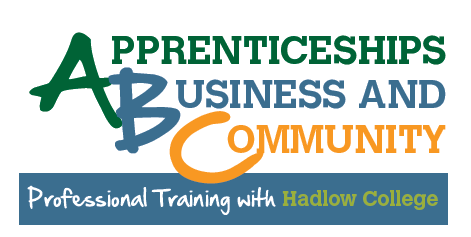 Hadlow College
Tonbridge Road
Hadlow										Kent										TN11 0AL30th September 2014Dear Turf Industry Professionals

This winter Hadlow College is delighted to announce a series of free seminars addressing a variety of current turf industry topics. These sessions are open to students, their colleagues, managers, and anyone with a general interest in learning more from specialists within industry.The seminars will take place at the new Rural Regeneration Centre during November, December, January and February. Hadlow College students are invited to arrive from 12 noon onwards on the day of the seminar to benefit from extra support and guidance with their qualification and portfolio work.Our Rural Regeneration Centre is located in Blackman’s Lane, Hadlow, Kent, TN11 0AX and is only a two minute drive from the main Campus.Seminar ScheduleDate: 			Wednesday 19th November 2014
Arrival: 		3.45pm for tea, coffee, biscuits and networking
Time: 			4pm to 5pm 
Speaker: 		Dr. Su Hodgson
Title of Workshop: Soil Biology

Dr Su Hodgson is delivering a crash-course on microbes found in soil, their form and function. It will include detailed pictures, video clips and information on his thought-provoking topic. 
Date:			Wednesday 19th November 2014Time: 			5.05pm to 5.30pm
Speaker: 		Jack Sims, Head Greenkeeper at Chiltern Hills Golf Club
Title of Workshop:	Working in New Zealand

Have you ever wanted to work abroad? Europe and America seem to be the obvious choice for greenkeepers but have you ever considered the other side of the world? Jack Sims is leading the development of the exciting new development at Chiltern Hills and at 23 years of age has already worked as a greenkeeper in New Zealand. Jack will be here to talk about his experience.

Date: 			Tuesday 9th December 2014
Arrival:		3.45pm for tea, coffee, biscuits and networking
Time: 			4pm to 5pm 
Speaker:		John Ross MG, Safety Consultant to the turfgrass industry
Title of Workshop: So you think you understand PPE?

What is PPE and who should wear it? What should you use and why? When do you use PPE, when don’t you use it? The answers will surprise you!

Date:			Tuesday 9th December 2014Time: 			5.05pm to 5.30pm
Speaker: 		Graeme Roberts, Deputy Course Manager at Camberley Heath Golf Club
Title of Workshop: GoPro video cameras on the golf courseGraeme will be sharing his experience of using GoPros on the golf course to promote greenkeeping and the work carried out setting up and improving the course.Date: 			Tuesday 13th January
Arrival: 		3.45pm for tea, coffee, biscuits and networking
Time: 			4pm to 5pm 
Speaker: 		Adrian Hanbury, Intelligent Watering
Title of Workshop:	How to make the irrigation system more efficientThis session will involve a holistic approach to the irrigation system including water sources, storage, control and application through simple yet effective improvements.

Date: 			Tuesday 13th January
Time: 			5.05pm to 5.30pm
Speaker: 		James Bledge, Assistant Links Superintendent at Royal Cinque Ports GCTitle of Workshop:	The Ryder Cup Volunteers

Insight into the preparation of Gleneagles for the 2014 Ryder Cup through the eyes of a volunteer, the benefits of volunteering and future opportunities.
Date: 			Tuesday 17th February
Arrival: 		3.45pm for tea, coffee, biscuits and networking
Time: 			4pm to 5pm 
Speaker: 		Richard Japes
Title of Workshop: Tines, bed knives and the Extracut brush

Richard Japes gives a breakdown on the importance of getting your equipment right. Richard will go into detail on how machinery such as tines, bed knives and brushes can be used by turf managers in a more effective way. 10% discount will be offered on all orders placed at the seminar.  
Date: 			Tuesday 17th February
Time: 			5.05pm to 5.30pm
Speaker: 		Darren Cuddihy, First Assistant Greenkeeper at The London Golf Club
Title of Workshop: Tournament Preparation

Off the back of the Volvo world match play tournament, well-travelled First Assistant Greenkeeper Darren Cuddihy will talk about his tournament experience. Darren will discuss the positives while all the time trying to relate tournament experiences to everyday golf course maintenance.

We would like to extend our thanks and gratitude to the guest speakers who are supporting Hadlow College and without whom these seminars would not be possible.Spaces are limited and we do not want anybody to miss out on these exciting opportunities. For catering purposes please confirm your attendance by email, phone or returning the booking form below.

Kind regardsAnthony Stockwell 
Apprenticeships, Business & Community Assessor Leading on Sports Turf
anthony.stockwell@hadlow.ac.uk  Mobile 07791087069

Tracy-Anne Barker
Interim Senior Manager, Apprenticeships, Business, Communities, ICT and Marketing 
tracy-anne.barker@hadlow.ac.uk Telephone 01732 850551 DDI 01732 853162
Name:Company:Date of sessions wishing to attend: